消费品召回计划生产者名称福建莆田佳通纸制品有限公司产品名称柔爱婴儿柔湿巾无香型品牌柔爱涉及数量36000包型号/规格180mm×150mm（80片/包）生产起止日期2020年11月17日生产批号/批次20201117产品描述及外观图片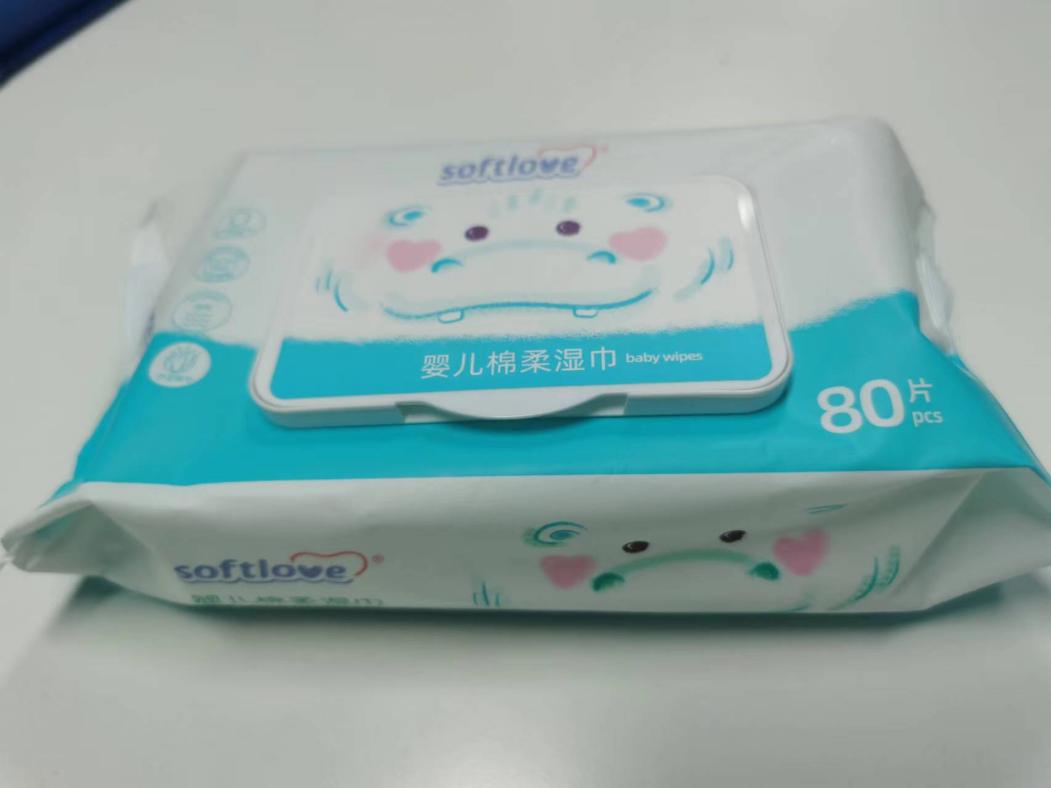 存在的缺陷产品存在甲醛可能导致的后果使用者长期接触，可能会对身体造成伤害 避免损害发生的应急处置方式立即停止使用问题产品具体召回措施为消费者免费退货服务召回负责机构福建佳通纸制品有限公司召回联系方式4008256688召回进度安排2022年9月26日至2022年12月26日，通过经销商门店发布召回公告，并通过公司售后热线等方式通知经销商此次召回事宜，为购买该批次产品的消费者提供免费退货服务。同时，消费者也可拨打电话4008256688了解具体事宜。其他需要报告的内容无其他信息相关用户也可以登录缺陷产品管理中心网站https://dpac.samr.gov.cn/、https://www.dpac.org.cn/、http://www.recall.org.cn/或关注微信公众号（SAMRDPAC)，或拨打缺陷产品管理中心热线电话：010-59799616，了解更多信息。